Гидролиз солей. Среда водных растворов: кислая, нейтральная, щелочная.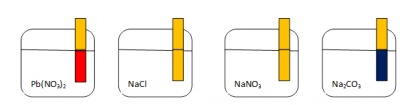 Посмотреть рисунокГидролиз – это взаимодействие веществ с водой, в результате которого изменяется среда раствора.Катионы и анионы слабых электролитов способны взаимодействовать с водой с образованием устойчивых малодиссоциируемых соединений или ионов, в результате чего меняется среда раствора. Формулы воды в уравнениях гидролиза обычно записывают в виде Н-ОН. При реакции с водой катионы слабых оснований отнимают от воды гидроксил ион, и в растворе образуется избыток Н+. Среда раствора становится кислотной. Анионы слабых кислот притягивают из воды Н+, и реакция среды становится щелочной.В неорганической химии чаще всего приходится иметь дело с гидролизом солей, т.е. с обменным взаимодействием ионов соли с молекулами воды в процессе их растворения. Различают 4 варианта гидролиза.1. Соль образована сильным основанием и сильной кислотой.Такая соль гидролизу практически не подвергается. При этом равновесие диссоциации воды в присутствии ионов соли почти не нарушается, поэтому рН=7, среда нейтральная.Na+ + H2O Cl- + H2O2. Если соль образована катионом сильного основания и анионом слабой кислоты, то происходит гидролиз по аниону.Na2CO3 + HOH ↔ NaHCO3 + NaOHТак как в растворе накапливаются ионы ОН-, то среда – щелочная, рН>7.3. Если соль образована катионом слабого основания и анионом сильной кислоты, то гидролиз идет по катиону.Cu2+ + HOH ↔ CuOH+ + H+СuCl2 + HOH ↔ CuOHCl + HClТак как в растворе накапливаются ионы Н+, то среда кислая, рН<7.4. Соль, образованная катионом слабого основания и анионом слабой кислоты, подвергается гидролизу и по катиону и по аниону.CH3COONH4 + HOH ↔ NH4OH + CH3COOHCH3COO- + + HOH ↔ NH4OH + CH3COOHРастворы таких солей имеют или слабокислую, или слабощелочную среду, т.е. величина рН близка к 7. Реакция среды зависит от соотношения констант диссоциации кислоты и основания. Гидролиз солей, образованных очень слабыми кислотой и основанием, является практически необратимым. Это, в основном, сульфиды и карбонаты алюминия, хрома, железа.Al2S3 + 3HOH ↔ 2Al(OH)3 + 3H2SПри определении среды раствора солей необходимо учитывать, что среда раствора определяется сильным компонентом. Если соль образована кислотой, являющейся сильным электролитом, то среда раствора кислая. Если основание сильный электролит, то – щелочная.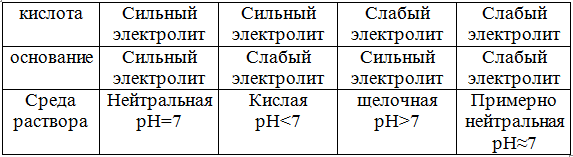 Пример. Щелочную среду имеет раствор1) Pb(NO3)2; 2) Na2CO3; 3) NaCl; 4) NaNO31) Pb(NO3)2 нитрат свинца(II). Соль образована слабым основанием и сильной кислотой, значит среда раствора кислая.2) Na2CO3 карбонат натрия. Соль образована сильным основанием и слабой кислотой, значит среда раствора щелочная.3) NaCl; 4) NaNO3 Соли образованы сильным основанием NaOH и сильными кислотами HCl и HNO3 . Среда раствора нейтральная.Правильный ответ 2) Na2CO3 В растворы солей опустили индикаторную бумажку. В растворах NaCl и NaNO3 она не изменила цвет, значит среда раствора нейтральная. В растворе Pb(NO3)2 окрасилась в красный цвет, среда раствора кислая. В растворе Na2СO3 окрасилась в синий цвет, среда раствора щелочная.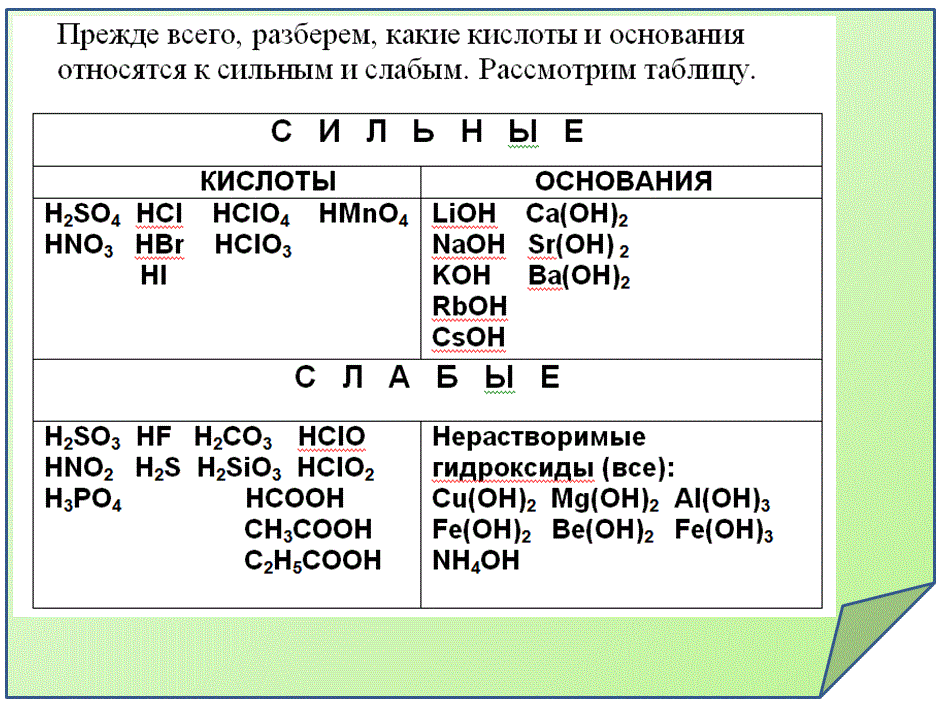 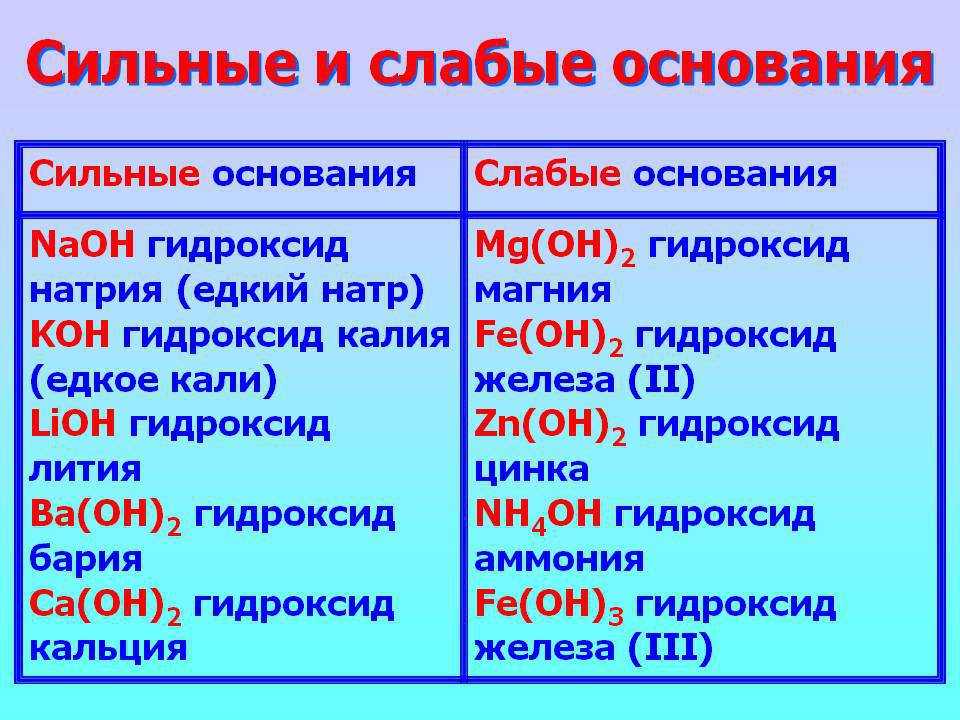 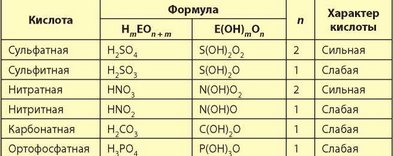 